Anderson County Democratic Women’s ClubScholarship Opportunity!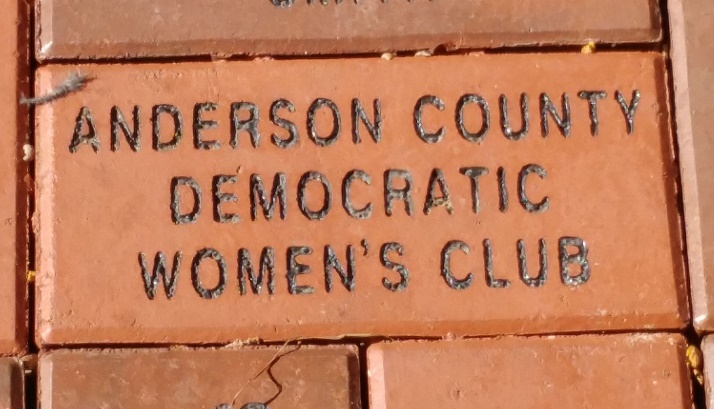 This scholarship is awarded yearly to a female student who plans to attend a local college or other institution.Fill out your school’s common scholarship application and attach an essay explaining why you would be a good candidate for this scholarship.For more information, contact Mary Zuhr at maryzuhr@gmail.comor Ann Mostoller at amostoller@msw-law.com